28.12.2016 № 378 -рО назначении именных стипендий главы администрации города ЧебоксарыВ соответствии с постановлением администрации города Чебоксары от 12.12.2013 № 4152 «Об учреждении именных стипендий главы администрации города Чебоксары», протоколом №3 заседания комиссии по рассмотрению материалов на назначение именных стипендий главы администрации города Чебоксары на 2016-2017 учебный год от 20.09.2016:1. Назначить ежемесячные именные стипендии главы администрации города Чебоксары в размере 500 рублей в месяц на учебный год с 1 сентября 2016 года по 31 августа 2017 года учащимся муниципальных общеобразовательных организаций города Чебоксары, достигшим высоких результатов в учебе и дополнительном образовании, согласно приложению.2. Управлению образования администрации города Чебоксары обеспечить выплату именных стипендий.3. Контроль за выполнением настоящего распоряжения возложить на заместителя главы администрации города Чебоксары по социальным вопросам А.Л. Салаеву.Глава администрации города Чебоксары	          А.О. ЛадыковПриложениек распоряжению администрациигорода Чебоксарыот 28.12.2016 № 378-рСПИСОКучащихся муниципальных общеобразовательных организаций –стипендиатов именной стипендии главы администрациигорода ЧебоксарыВасильев Даниил Олегович, обучающийся 11 класса муниципального бюджетного общеобразовательного учреждения «Средняя общеобразовательная школа № 38 имени Героя Российской Федерации Константинова Леонида Сергеевича» города Чебоксары Чувашской Республики;Чăваш РеспубликиШупашкар хулаАдминистрацийěХУШУ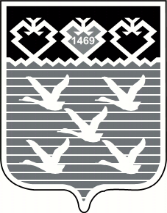 Чувашская РеспубликаАдминистрациягорода ЧебоксарыРАСПОРЯЖЕНИЕ